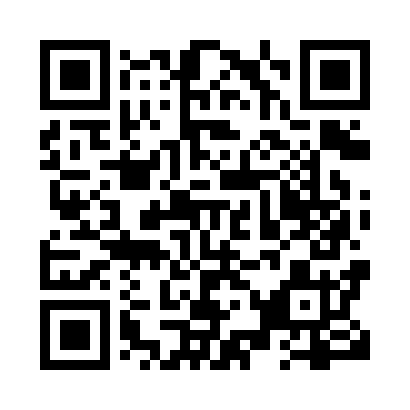 Prayer times for Hampshire, Prince Edward Island, CanadaWed 1 May 2024 - Fri 31 May 2024High Latitude Method: Angle Based RulePrayer Calculation Method: Islamic Society of North AmericaAsar Calculation Method: HanafiPrayer times provided by https://www.salahtimes.comDateDayFajrSunriseDhuhrAsrMaghribIsha1Wed4:215:581:106:128:2310:012Thu4:195:571:106:138:2410:033Fri4:165:551:106:138:2510:044Sat4:145:541:106:148:2610:065Sun4:125:531:106:158:2810:086Mon4:105:511:106:168:2910:107Tue4:085:501:106:178:3010:128Wed4:065:481:106:178:3210:149Thu4:045:471:106:188:3310:1610Fri4:025:461:106:198:3410:1811Sat4:005:441:096:208:3510:2012Sun3:585:431:096:208:3710:2213Mon3:575:421:096:218:3810:2314Tue3:555:411:096:228:3910:2515Wed3:535:391:096:228:4010:2716Thu3:515:381:106:238:4110:2917Fri3:495:371:106:248:4310:3118Sat3:475:361:106:258:4410:3319Sun3:465:351:106:258:4510:3520Mon3:445:341:106:268:4610:3621Tue3:425:331:106:278:4710:3822Wed3:415:321:106:278:4810:4023Thu3:395:311:106:288:4910:4224Fri3:375:301:106:288:5010:4325Sat3:365:291:106:298:5110:4526Sun3:345:291:106:308:5210:4727Mon3:335:281:106:308:5310:4928Tue3:325:271:116:318:5410:5029Wed3:305:261:116:328:5510:5230Thu3:295:261:116:328:5610:5331Fri3:285:251:116:338:5710:55